Round 1: Victorian secretsRound 2: What came next?Round 3: Creepy crawliesRound 4: What’s in a name?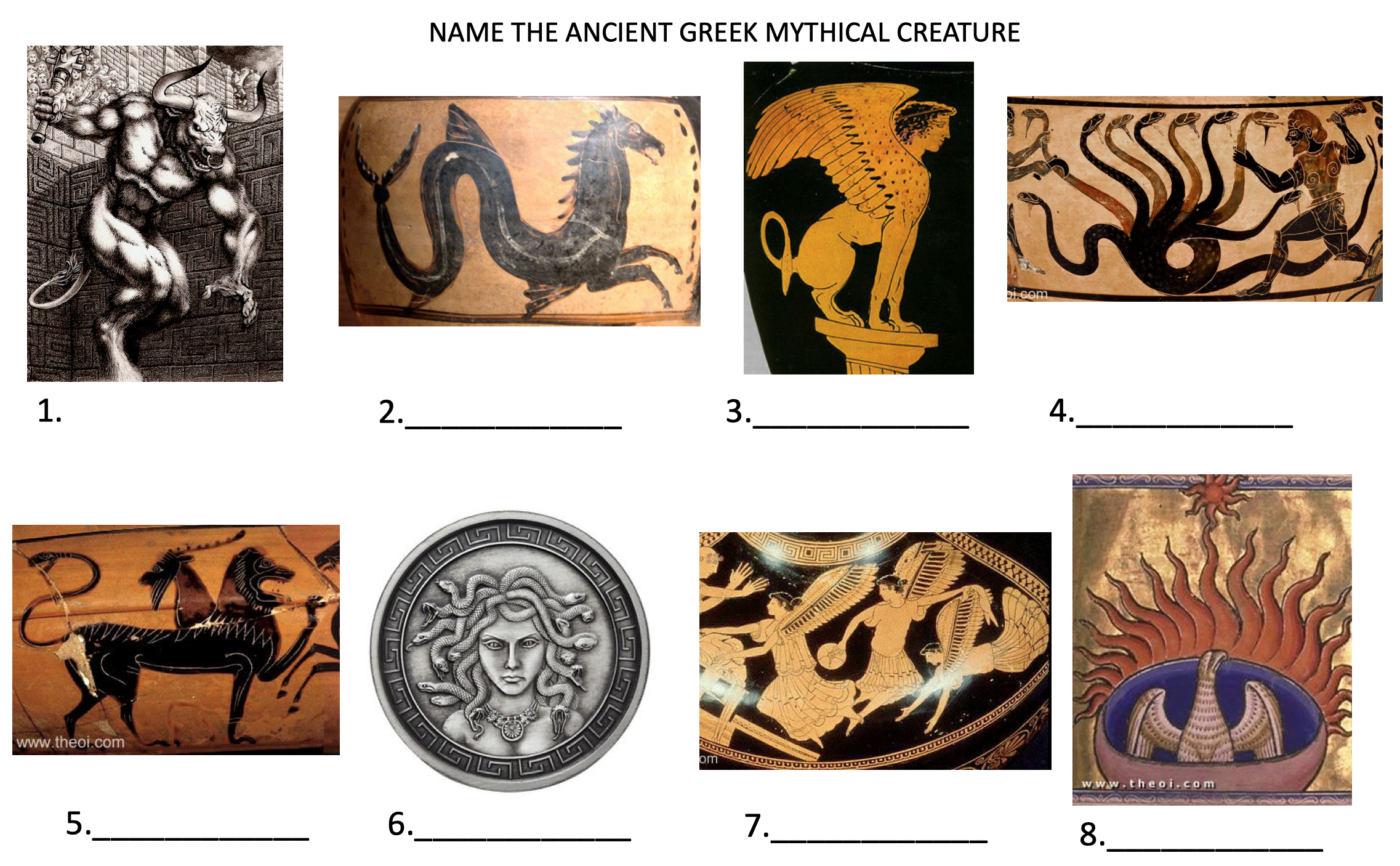 1)2)3)4)5)6)7)8)1)2)3)4)5)6)7)8)1)2)3)4)5)6)7)8)1)2)3)4)5)6)7)8)